АДМИНИСТРАЦИЯ МУНИЦИПАЛЬНОГО  ОБРАЗОВАНИЯ«МОНАСТЫРЩИНСКИЙ РАЙОН» СМОЛЕНСКОЙ ОБЛАСТИР А С П О Р Я Ж Е Н И Е от 30.12.2021 № 0364-рОб утверждении Ежегодного плана проведения проверок соблюдения трудового законодательства и иных нормативных правовых актов, содержащих нормы трудового права, в подведомственных Администрации муниципального образования «Монастырщинский район» Смоленской области организациях на 2022 год В соответствии со статьей 353.1 Трудового кодекса Российской Федерации, законом Смоленской области от 19 декабря 2019 № 145-з «О ведомственном контроле за соблюдением трудового законодательства и иных нормативных правовых актов, содержащих нормы трудового права, в Смоленской области», Положением о ведомственном контроле за соблюдением трудового законодательства и иных нормативных правовых актов, содержащих нормы трудового права, в подведомственных Администрации муниципального образования «Монастырщинский район» Смоленской области организациях, утвержденным постановлением Администрации муниципального образования «Монастырщинский район» Смоленской области от 20.11.2020 № 0383:1. Утвердить прилагаемый Ежегодный план проведения проверок соблюдения трудового законодательства и иных нормативных правовых актов, содержащих нормы трудового права, в подведомственных Администрации муниципального образования «Монастырщинский район» Смоленской области организациях на 2022 год.2. Отделу по информационной политике Администрации муниципального образования «Монастырщинский район» Смоленской области разместить настоящее распоряжение на официальном сайте Администрации муниципального образования «Монастырщинский район» Смоленской области в информационно-телекоммуникационной сети «Интернет» (Е.М. Тищенкова).3. Контроль исполнения настоящего распоряжения возложить на управляющего делами Администрации муниципального образования «Монастырщинский район» Смоленской области Антипову Светлану Витальевну.Глава муниципального образования«Монастырщинский район»Смоленской области								          В.Б. ТитовУТВЕРЖДЕНраспоряжением Администрации муниципального образования «Монастырщинский район» Смоленской области                                         от 30.12.2021 № 0364-рЕжегодный планпроведения проверок соблюдения трудового законодательства и иных нормативных правовых актов, содержащих нормы трудового права, в подведомственных Администрации муниципального образования «Монастырщинский район» Смоленской области организациях на 2022 годN№ п/пНаименованиеподведомственной организацииЮридический ифактический адрес организацииФормапроверкиСрокпроведения проверки1.МБУК «Монастырщинский районный культурно-досуговый центр» 216130 Смоленская область п. Монастырщина ул. Советская д.30выезднаяоктябрь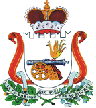 